Ajándék belépőEgy1 x 3 órásTeljes életre szóló asztrológiai beszélgetésre  személyiségről, sorsról, karmikus feladatokról…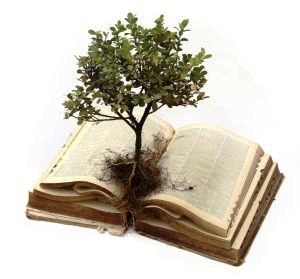  – avagy honnan jöttél, és merre haladsz az Úton.Időpont egyeztetés: Szabó Ildikó Eszter30/327-7983arnyekesfeny@yahoo.com